БАШҠОРТОСТАН РеспубликаҺы                                             РЕСПУБЛИКА  БАШКОРТОСТАН      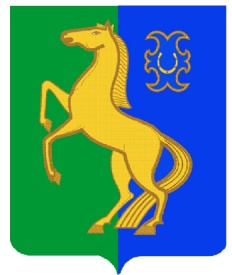                 ЙƏРМƏКƏЙ РАЙОны                                                                              СОВЕТ       муниципаль районыныҢ                                                      СЕЛЬСКОГО  ПОСЕЛЕНИЯ     ҺигеҘенсе  Март ауыл Советы                                   ВОСЬМОМАРТОВСКИЙ  СЕЛЬСОВЕТ                  ауыл билƏмƏҺе                                                             МУНИЦИПАЛЬНОГО     РАЙОНА                                           СОВЕТЫ                                                                                  ЕРМЕКЕЕВСКИЙ  РАЙОН 452188, 8-се Март ис.а.Мəктəп урамы, 9                     452188,с. им. 8 Марта, ул. Школьная, 9  тел.(347 - 41)2-32-38 факс 2-32-35                         тел. (347 - 41) 2-32-38факс 2-32-35                                                 РЕШЕНИЕ           № 252                                                             20 августа     2015 года  Об отмене решения Совета  сельского поселения Восьмомартовский сельсовет муниципального района Ермекеевский район № 153 от 22.08.2013г « Об утверждении Порядка присвоения наименований улицам, площадям и иным территориям проживания граждан в сельском поселении Восьмомартовский сельсовет»Рассмотрев протест прокурора Ермекеевского района на решение Совета сельского поселения Восьмомартовский сельсовет муниципального района Ермекеевский район № 153 от 22.08.2013г « Об утверждении Порядка присвоения наименований улицам, площадям и иным территориям проживания граждан в сельском поселении Восьмомартовский сельсовет», Совет сельского поселения Восьмомартовский сельсовет муниципального района Ермекеевский район Республики Башкортостан РЕШИЛ:1. Решение Совета сельского поселения Восьмомартовский сельсовет муниципального района Ермекеевский район № 153 от 22.08.2013г « Об утверждении Порядка присвоения наименований улицам, площадям и иным территориям проживания граждан в сельском поселении Восьмомартовский сельсовет» отменить, как противоречащее действующему законодательству.           2.  Настоящее решение разместить на сайте и информационном стенде сельского поселения Восьмомартовский сельсовет муниципального района Ермекеевский район Республики Башкортостан.Глава сельского поселения                                            А.З.Латыпова